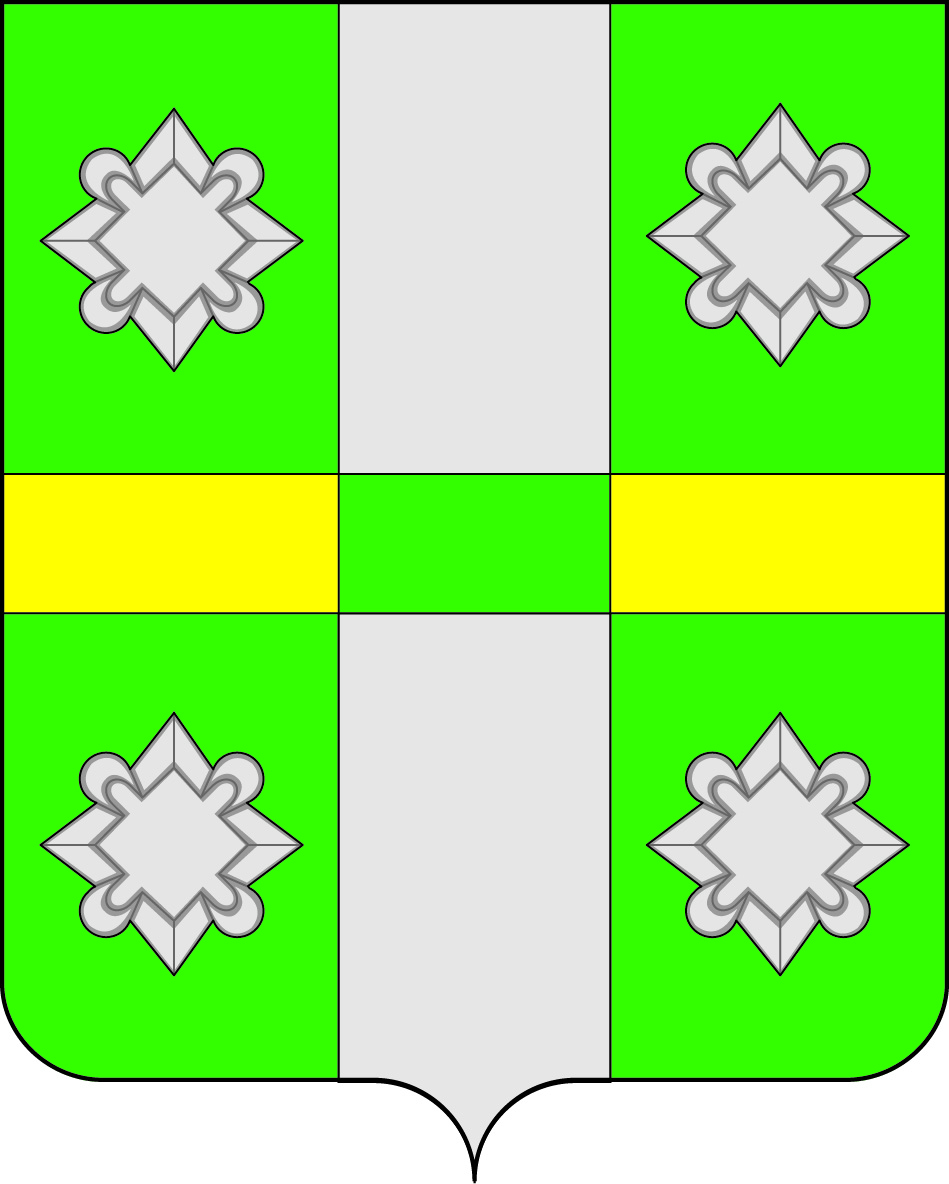 Российская ФедерацияИркутская  областьА Д М И Н И С Т Р А Ц И ЯГородского поселенияТайтурского муниципального образованияР А С П О Р Я Ж Е Н И Еот  23.03.2015г						                              №  64 - р         п. ТайтуркаО  проведении проверки инвентаризации заглубленных и других помещений подземного пространства для укрытия населенияС целью осуществления мероприятий по проведению комплексной инвентаризации заглубленных и других помещений подземного пространства для укрытия населения городского поселения Тайтурского муниципального образования, в соответствии с федеральным законом от 12 февраля 1998 года №28-ФЗ «О гражданской обороне», постановлением Правительства Российской Федерации от 29 ноября 1999 года № 1309 «О порядке создания убежищ и иных объектов гражданской обороны», постановлением Правительства Российской Федерации от 26 ноября 2007 года № 804 «Об утверждении Положения о гражданской обороне в Российской Федерации», указом Губернатора Иркутской области от 07 сентября 2009 №125/65-уг «Об утверждении Положения об организации и ведении гражданской обороны в Иркутской области», во исполнение распоряжения Правительства Иркутской области от 29 декабря 2014 г № 1056-рп « О проведении комплексной инвентаризации заглубленных и других помещений подземного пространства для укрытия населения Иркутской области»,   руководствуясь ст. ст. 23 и 46 Устава городского поселения Тайтурского муниципального образования:Создать комиссию по проведению комплексной инвентаризации заглубленных и других помещений подземного пространства для укрытия населения, расположенных на территории городского поселения Тайтурского муниципального образования.Утвердить состав комиссии по проведению комплексной инвентаризации заглубленных и других помещений подземного пространства для укрытия населения, расположенных на территории городского поселения Тайтурского муниципального образования.Комиссии организовать проведение комплексной инвентаризации заглубленных и других помещений подземного пространства для укрытия населения, расположенных на территории городского поселения Тайтурского муниципального образования.Результаты комплексной инвентаризации заглубленных помещений с приложением пояснительной записки, инвентаризационных ведомостей направить в адрес КЧС УРМО.Ведущему специалисту по организационным вопросам и кадрам О.С. Перетолчиной опубликовать настоящее распоряжение. в средствах массовой информации.Контроль за исполнением настоящего распоряжения  оставляю за собой.Глава городского поселенияТайтурского муниципального образования                                Е.А. Артёмов  УТВЕРЖДЕНОРаспоряжением администрации городского поселенияТайтурского муниципального образования                                                                                       от    23.03.2015г . № 64-рСОСТАВ комиссии по проведению комплексной инвентаризации заглубленных и других помещений подземного пространства для укрытия населения, расположенных на территории городского поселения Тайтурского муниципального образования№ П/П          Ф. И. О.               ДолжностьТелефоныслужебный,домашний1.Лавик Т.И.Зам. главы городского поселения ТМО.Председатель комиссии.94-4-128-924-62-85-9712.Васильева М.В.Специалист администрации ТМО.Секретарь комиссии.94-4-3594-3-978-950-05-24-4233.Рожицына И.Д.Специалист с.Холмушино 94-2-634.Корней М.А.Главный специалист д. Буреть и д. Кочерикова98-8-245.Никишова А.В.Главный специалист по муниципальному хозяйству  94-4-35